Venice, Florence and Rome Escorted Small Group by Train 2024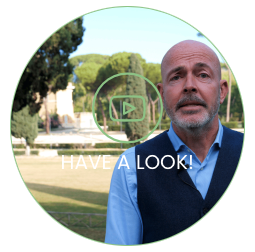 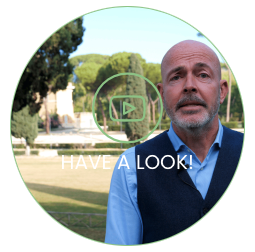 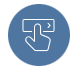 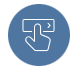 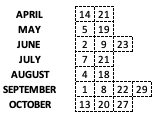 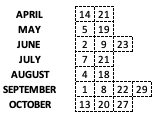 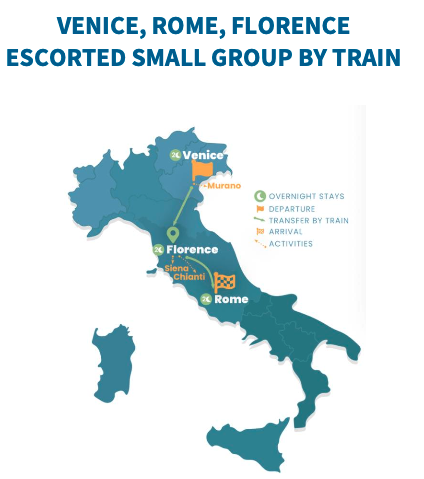 WHAT’S INCLUDEDOPTIONALBRIEF DESCRIPTIONEnjoy an amazing journey: Venice, Florence, Rome. Get ready to explore some of the world’s most beautiful cities, see artisans on Murano Island, walk through Baroque Rome, and enjoy typical food and wine tastings in Chianti.INTRO - LONG DESCRIPTIONStart your journey in one of the world’s most beautiful cities: Venice. Here you will spend two nights and visit the main historical sites and taste plenty of local food, plus an incredible experience on Murano Island, where artisans will show you the art of glass blowing. Head to the center of the country to visit the most important Italian art cities: Florence and Rome. You will spend two nights in each city visiting the main historical sites, including Piazza della Signoria, Brunelleschi’s Dome, Uffizi courtyard in Florence, and Trevi fountain, Vatican Museum, Sistine Chapel, St.  Peter Basilica in Rome. Plus, on your second day in Tuscany you will visit Siena and enjoy a food and wine experience in one of Chianti’s vineyards. ITINERARYDAY 1 - VENICE Upon arrival, make your way to your hotel and take your time to settle. In the afternoon meet your group, enjoy a welcome drink and then follow your tour leader who will let you discover the ancient and precious glass-blowing art in a traditional “furnace”. Return to your hotel and partake in a welcome dinner. DAY 2 - VENICE Today explore the floating City! Taking advantage of the Vaporetto Pass, move freely across the Historical center of Venice. Your guide will take you through narrow alleys, canals and small bridges to discover the main attraction, witnessing the mighty power of the city across the centuries. You’ll see the Rialto Bridge, Piazza S. Marco with its Basilica, the Doge’s Palace, and the Bridge of Sighs, that leads to the prisons. Time at leisure to stroll on your own and buy local glass-made souvenirs. DAY 3 - VENICE TO FLORENCEIn the morning, take a high-speed train that will take you to Florence in two hours. Once there, start our guided tour on foot throughout the Florentine streets, admiring the beauty of the Uffizi building with the Vasari Corridor, and the monumental group of the Duomo, including the stunning Cathedral of Santa Maria del Fiore, the baptistery, and the Giotto’s belltower famous for its bronze “Gate of Paradise”. DAY 4 - FLORENCEEnjoy the morning at leisure, and in the early afternoon join a "Siena and Chianti Countryside" tour to experience firsthand some of Tuscany's most breathtaking towns, where amazing views are around every corner. You will reach Siena by train to discover the treasures of one of the most beautiful cities in the world and immerse yourself in its art, culture, and traditions as the horse race the Palio, which takes place twice a year. You will explore the best that Siena has to offer, our guide will accompany you along the ancient streets of Siena through the most beautiful sites. Continue towards a traditional farm and winery where we will learn about the winemaking process from grape to glass. Then enjoy a food and wine tasting session of Chianti wines as well as local products. Finally, sit back and relax on the return journey to Florence by train.DAY 5 - FLORENCE TO ROMEAfter breakfast, take a high-speed train to arrive in Rome. In the afternoon meet again for a guided stroll throughout the alleys of the baroque Rome, where you can admire the most representative sites such as the magical Piazza Navona and the famous Pantheon. You will even have the possibility to make a wish, throwing a coin into the legendary Fontana di Trevi. The rest of the evening will be free. Overnight in the hotel.DAY 6 - ROMEThis morning take advantage of the Hop-on Hop-off bus to get a panoramic tour of the "eternal city" and reach the Vatican Museum. With the "skip-the-line", you will have direct access to the Sistine Chapel and to San Peter's Basilica to visit the breathtaking masterpieces that you will find inside, as well as a great variety of galleries, with ancient sculptures, tapestry, middle-age maps, paintings, and stunning relics. You will admire the Pietà di Michelangelo and the incredible altar in bronze. DAY 7 - ROME The entire day at your leisure or you may choose from optional tours such as Colosseum and Ancient Rome tour, Borghese Gallery tour if you prefer to learn more about local art and history, or maybe a fun Pizza Making Cooking Class to learn the secrets of the most famous Italian dish. DAY 8 - ROME After breakfast, our trip to the discovery of the Italian beauties comes to an end, hoping you always keep this unique experience in your heart. Feel free to book some extra nights in Rome or a private transfer to Rome’s railway station or airport. Arrivederci!